Zakreslete tento kraj do mapy červenou barvou.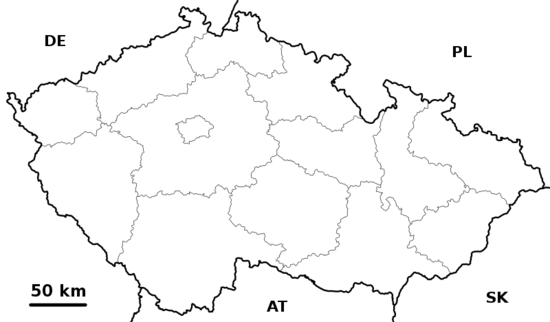 Doplňte neúplné věty (pracujte s mapou)Centrem tohoto regionu jsou ___________________________________. Město leží nasoutoku dvou řek _______________________ a ________________________. Jeho krásné čtvercové náměstí nese jméno zakladatele města, slavného českého krále přezdívaného král železný a zlatý _______________________________. Tento nádherný kout naší země patří mezi turisticky nejnavštěvovanější. Sousedí se čtyřmi kraji _______________________________,_________________________________, __________________,________________ a se dvěmastáty ____________________________ a __________________________________.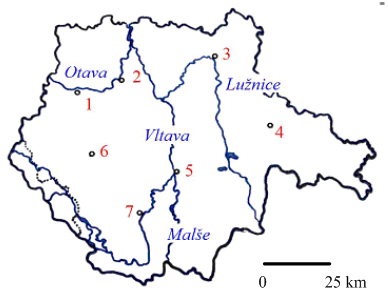 Na mapě Jihočeského kraje jsou znázorněna tato města: Jindřichův Hradec ……………………………………………………
Tábor …………………………………………………………………
Písek ………………………………………………………………
Strakonice ……………………………………………………………
Prachatice ……………………………………………………………
České Budějovice ……………………………………………………
Český Krumlov ……………………………………………………….Pracuj s atlasem, doplň křížovku a zapiš tajenku: 12345678